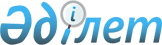 О внесении изменений в решение районного маслихата от 21 декабря 2012 года № 47 "О бюджете Байганинского района на 2013-2015 годы"
					
			Утративший силу
			
			
		
					Решение Байганинского районного маслихата Актюбинской области от 21 октября 2013 года № 90. Зарегистрировано Департаментом юстиции Актюбинской области 05 ноября 2013 года № 3660. Утратило силу в связи с истечением срока применения  решением Байганинского районного маслихата Актюбинской области от 27 мая 2014 № 127      Сноска. Утратило силу в связи с истечением срока применения  решением Байганинского районного маслихата Актюбинской области от 27.05.2014 № 127.

 



      В соответствии со статьей 6 Закона Республики Казахстан от 23 января 2001 года № 148 «О местном государственном управлении и самоуправлении в Республике Казахстан» и пункта 1 статьи 109 Бюджетного Кодекса Республики Казахстан от 4 декабря 2008 года № 95-IV, Байганинский районный маслихат РЕШИЛ:



      1. Внести в решение районного маслихата «О бюджете Байганинского района на 2013-2015 годы» от 21 декабря 2012 года № 47 (зарегистрированное в реестре государственной регистрации нормативных правовых актов под № 3482, опубликованное 17, 24 января 2013 года в газете № 3, 4 «Жем-Сағыз») следующие изменения:



      1) в пункте 1:



      в подпункте 2)

      затраты

      цифры «3 009 970,4» заменить цифрами «2 969 170,4»;



      в подпункте 4)

      сальдо по операциям с финансовыми активами

      цифры «0» заменить цифрами «40 800»;

      в том числе:

      приобретение финансовых активов

      цифры «0» заменить цифрами «40 800»;



      2) приложения 1, 5 к указанному решению изложить в редакции согласно приложению 1, 2 к настоящему решению.



      2. Настоящее решение вводится в действие с 1 января 2013 года.      Председатель сессии                     Н. Нұрмағанбет      Секретарь маслихата                     Б. Турлыбаев

Приложение 1 к решению № 90 Байганинского

районного маслихата от 21 октября 2013 годаПриложение 1 к решению № 47 Байганинского

районного маслихата от 21 декабря 2012 года Бюджет Байганинского района на 2013 год

Приложение 2 к решению № 90 Байганинского

районного маслихата от 21 октября 2013 годаПриложение 5 к решению № 47 Байганинского

районного маслихата от 21 декабря 2012 года Бюджетные программы аппаратов акимов аульных (сельских) округов в районном бюджете на 2013 годпродолжение таблицы
					© 2012. РГП на ПХВ «Институт законодательства и правовой информации Республики Казахстан» Министерства юстиции Республики Казахстан
				КатегорияКатегорияКатегорияКатегорияСумма (тысяч тенге)КлассКлассКлассСумма (тысяч тенге)ПодклассПодклассСумма (тысяч тенге)НаименованиеСумма (тысяч тенге)I.ПОСТУПЛЕНИЯ2 710 441
Доходы2 710 441
1Налоговые поступления2 316 027
01Подоходный налог97 020
2Индивидуальный подоходный налог97 02003Социальный налог93 365
1Социальный налог93 36504Налоги на собственность2 112 460
1Hалоги на имущество2 095 9483Земельный налог1 3124Hалог на транспортные средства13 5005Единый земельный налог1 70005Внутренние налоги на товары, работы и услуги11 756
2Акцизы9903Поступления за использование природных и других ресурсов9 4654Сборы за ведение предпринимательской и профессиональной деятельности1 1515Налог на игорный бизнес15008Обязательные платежи, взимаемые за совершение юридически значимых действий и (или) выдачу документов уполномоченными на то государственными органами или должностными лицами1 426
1Государственная пошлина1 4262Неналоговые поступления3 260
01Доходы от государственной собственности300
5Доходы от аренды имущества, находящегося в государственной собственности30004Штрафы, пеня, санкции, взыскания, налагаемые государственными учреждениями, финансируемыми из государственного бюджета, а также содержащимися и финансируемыми из бюджета (сметы расходов) Национального Банка Республики Казахстан60
1Штрафы, пеня, санкции, взыскания, налагаемые государственными учреждениями, финансируемыми из государственного бюджета, а также содержащимися и финансируемыми из бюджета (сметы расходов) Национального Банка Республики Казахстан, за исключением поступлений от предприятий нефтяного сектора 6006Прочие неналоговые поступления2 900
1Прочие неналоговые поступления2 9003Поступления от продажи основного капитала3 600
03Продажа земли и нематериальных активов3 600
1Продажа земли3 6004Поступления трансфертов 387 554
02Трансферты из вышестоящих органов государственного управления387 5542Трансферты из областного бюджета387 554Функциональная группаФункциональная группаФункциональная группаФункциональная группаФункциональная группаСумма (тысяч тенге)Функциональная подгруппаФункциональная подгруппаФункциональная подгруппаФункциональная подгруппаСумма (тысяч тенге)Администратор бюджетных программАдминистратор бюджетных программАдминистратор бюджетных программСумма (тысяч тенге)ПрограммаПрограммаСумма (тысяч тенге)НаименованиеСумма (тысяч тенге)II.ЗАТРАТЫ2 969 170,4
01Государственные услуги общего характера233 755,41Представительные, исполнительные и другие органы, выполняющие общие функции государственного управления196 736,4112Аппарат маслихата района 20 456,0001Услуги по обеспечению деятельности маслихата района14 659,0003Капитальные расходы государственного органа5 797,0122Аппарат акима района64 572,0001Услуги по обеспечению деятельности акима района56 432,0003Капитальные расходы государственного органа8 140,0123Аппарат акима района в городе, города районного значения, поселка, села, сельского округа111 708,4001Услуги по обеспечению деятельности акима района в городе, города районного значения, поселка, села, сельского округа107 697,0022Капитальные расходы государственного органа4 011,42Финансовая деятельность19 389,0452Отдел финансов района 19 389,0001Услуги по реализации государственной политики в области исполнения бюджета района и управления коммунальной собственностью района16 243,0003Проведение оценки имущества в целях налогообложения706,0011Учет, хранение, оценка и реализация имущества, поступившего в коммунальную собственность100,0018Капитальные расходы государственного органа2 340,05Планирование и статистическая деятельность17 630,0476Отдел экономики, бюджетного планирования и предпринимательства района17 630,0001Услуги по реализации государственной политики в области формирования, развития экономической политики, системы государственного планирования, управления района и предпринимательства16 850,0003Капитальные расходы государственного органа780,002Оборона9 564,01Военные нужды2 596,0122Аппарат акима района 2 596,0005Мероприятия в рамках исполнения всеобщей воинской обязанности2 596,02Организация работы по чрезвычайным ситуациям6 968,0122Аппарат акима района 6 968,0006Предупреждение и ликвидация чрезвычайных ситуаций масштаба района 4 097,0007Мероприятия по профилактике и тушению степных пожаров районного масштаба, а также пожаров в населенных пунктах, в которых не созданы органы государственной противопожарной службы2 871,004Образование1 904 934,51Дошкольное воспитание и обучение236 328,0471Отдел образования, физической культуры и спорта района236 328,0040Реализация государственного образовательного заказа в дошкольных организациях образования236 328,02Начальное, основное среднее и общее среднее образование1 474 015,0471Отдел образования, физической культуры и спорта района1 474 015,0004Общеобразовательное обучение1 418 861,0005Дополнительное образование для детей и юношества55 154,09Прочие услуги в области образования194 591,5466Отдел архитектуры, градостроительства и строительства района22 684,5037Строительство и реконструкция объектов образования22 684,5471Отдел образования, физической культуры и спорта района171 907,0009Приобретение и доставка учебников, учебно-методических комплексов для государственных учреждений образования района 10 196,0010Проведение школьных олимпиад, внешкольных мероприятий и конкурсов районного масштаба20 503,0020Ежемесячная выплата денежных средств опекунам (попечителям) на содержание ребенка-сироты (детей-сирот), и ребенка (детей), оставшегося без попечения родителей3 776,0067Капитальные расходы подведомственных государственных учреждений и организаций137 432,006Социальная помощь и социальное обеспечение142 721,02Социальная помощь120 074,0451Отдел занятости и социальных программ района 120 074,0002Программа занятости39 995,0004Оказание социальной помощи на приобретение топлива специалистам здравоохранения, образования, социального обеспечения, культуры, спорта и ветеринарии в сельской местности в соответствии с законодательством Республики Казахстан12 000,0005Государственная адресная социальная помощь0,0006Оказание жилищной помощи 0,0007Социальная помощь отдельным категориям нуждающихся граждан по решениям местных представительных органов40 774,0014Оказание социальной помощи нуждающимся гражданам на дому5 524,0016Государственные пособия на детей до 18 лет19 700,0017Обеспечение нуждающихся инвалидов обязательными гигиеническими средствами и предоставление услуг специалистами жестового языка, индивидуальными помощниками в соответствии с индивидуальной программой реабилитации инвалида2 081,09Прочие услуги в области социальной помощи и социального обеспечения22 647,0451Отдел занятости и социальных программ района 22 647,0001Услуги по реализации государственной политики на местном уровне в области обеспечения занятости и реализации социальных программ для населения19 384,0011Оплата услуг по зачислению, выплате и доставке пособий и других социальных выплат273,0021Капитальные расходы государственного органа 2 990,007Жилищно-коммунальное хозяйство256 011,21Жилищное хозяйство191 645,8455Отдел культуры и развития языков района442,0024Ремонт объектов в рамках развития сельских населенных пунктов по Программе занятости 2020442,0458Отдел жилищно-коммунального хозяйства, пассажирского транспорта и автомобильных дорог района 5 552,0004Обеспечение жильем отдельных категорий граждан3 800,0033Проектирование, развитие, обустройство и (или) приобретение инженерно-коммуникационной инфраструктуры1 752,0466Отдел архитектуры, градостроительства и строительства района184 951,8003Проектирование, строительство и (или) приобретение жилья государственного коммунального жилищного фонда44 503,5004Проектирование, развитие, обустройство и (или) приобретение инженерно-коммуникационной инфраструктуры140 448,3074Развитие и обустройство недостающей инженерно-коммуникационной инфраструктуры в рамках второго направления Программы занятости 20200,0471Отдел образования, физической культуры и спорта района700,0026Ремонт объектов в рамках развития сельских населенных пунктов по Программе занятости 2020700,02Коммунальное хозяйство37 446,4458Отдел жилищно-коммунального хозяйства, пассажирского транспорта и автомобильных дорог района 16 346,0012Функционирование системы водоснабжения и водоотведения5 200,0027Организация эксплуатации сетей газификации, находящихся в коммунальной собственности районов (городов областного значения)46,0058Развитие системы водоснабжения и водоотведения в сельских населенных пунктах11 100,0466Отдел архитектуры, градостроительства и строительства района21 100,4005Развитие коммунального хозяйства2 451,4006Развитие системы водоснабжения и водоотведения 649,0058Развитие системы водоснабжения и водоотведения в сельских населенных пунктах18 000,03Благоустройство населенных пунктов26 919,0123Аппарат акима района в городе, города районного значения, поселка, села, сельского округа17 898,0008Освещение улиц населенных пунктов9 101,0009Обеспечение санитарии населенных пунктов3 936,0010Содержание мест захоронений и погребение безродных60,0011Благоустройство и озеленение населенных пунктов4 801,0458Отдел жилищно-коммунального хозяйства, пассажирского транспорта и автомобильных дорог района 9 021,0015Освещение улиц населенных пунктов5 000,0018Благоустройство и озеленение населенных пунктов4 021,008Культура, спорт, туризм и информационное пространство158 040,01Деятельность в области культуры55 285,0455Отдел культуры и развития языков района 55 285,0003Поддержка культурно-досуговой работы55 285,02Спорт6 500,0471Отдел образования, физической культуры и спорта района 6 500,0014Проведение спортивных соревнований на районном уровне1 000,0015Подготовка и участие членов сборных команд района по различным видам спорта на областных спортивных соревнованиях5 500,03Информационное пространство68 235,0455Отдел культуры и развития языков района 57 635,0006Функционирование районных библиотек57 135,0007Развитие государственного языка и других языков народа Казахстана500,0456Отдел внутренней политики района10 600,0002Услуги по проведению государственной информационной политики через газеты и журналы 8 400,0005Услуги по проведению государственной информационной политики через телерадиовещание2 200,09Прочие услуги по организации культуры, спорта, туризма и информационного пространства28 020,0455Отдел культуры и развития языков района17 940,0001Услуги по реализации государственной политики на местном уровне в области развития языков и культуры8 258,0010Капитальные расходы государственного органа 822,0032Капитальные расходы подведомственных государственных учреждений и организаций8 860,0456Отдел внутренней политики района 10 080,0001Услуги по реализации государственной политики на местном уровне в области информации, укрепления государственности и формирования социального оптимизма граждан8 280,0003Реализация региональных программ в сфере молодежной политики1 350,0006Капитальные расходы государственного органа 450,010Сельское, водное, лесное, рыбное хозяйство, особо охраняемые природные территории, охрана окружающей среды и животного мира, земельные отношения96 524,01Сельское хозяйство17 111,0466Отдел архитектуры, градостроительства и строительства района316,0010Развитие объектов сельского хозяйства316,0474Отдел сельского хозяйства и ветеринарии района12 930,0001Услуги по реализации государственной политики на местном уровне в сфере сельского хозяйства и ветеринарии 12 730,0005Обеспечение функционирования скотомогильников (биотермических ям) 200,0006Организация санитарного убоя больных животных0,0032Капитальные расходы подведомственных государственных учреждений и организаций0,0476Отдел экономики, бюджетного планирования и предпринимательства района 3 865,0099Реализация мер по оказанию социальной поддержки специалистов3 865,06Земельные отношения11 294,0463Отдел земельных отношений района 11 294,0001Услуги по реализации государственной политики в области регулирования земельных отношений на территории района 9 404,0007Капитальные расходы государственного органа 1 890,09Прочие услуги в области сельского, водного, лесного, рыбного хозяйства, охраны окружающей среды и земельных отношений68 119,0474Отдел сельского хозяйства и ветеринарии района68 119,0013Проведение противоэпизоотических мероприятий68 119,011Промышленность, архитектурная, градостроительная и строительная деятельность19 073,02Архитектурная, градостроительная и строительная деятельность19 073,0466Отдел архитектуры, градостроительства и строительства района19 073,0001Услуги по реализации государственной политики в области строительства, улучшения архитектурного облика городов, районов и населенных пунктов области и обеспечению рационального и эффективного градостроительного освоения территории района8 323,0013Разработка схем градостроительного развития территории района, генеральных планов городов районного (областного) значения, поселков и иных сельских населенных пунктов10 000,0015Капитальные расходы государственного органа 750,012Транспорт и коммуникации79 850,01Автомобильный транспорт79 850,0458Отдел жилищно-коммунального хозяйства, пассажирского транспорта и автомобильных дорог района 79 850,0023Обеспечение функционирования автомобильных дорог79 850,013Прочие60 256,13Поддержка предпринимательской деятельности и защита конкуренции1 710,1476Отдел экономики, бюджетного планирования и предпринимательства района 1 710,1005Поддержка предпринимательской деятельности1 710,19Прочие58 546,0123Аппарат акима района в городе, города районного значения, поселка, села, сельского округа19 301,0040Реализация мер по содействию экономическому развитию регионов в рамках Программы «Развитие регионов» 19 301,0452Отдел финансов района0,0012Резерв местного исполнительного органа района 0,0458Отдел жилищно-коммунального хозяйства, пассажирского транспорта и автомобильных дорог района 8 630,0001Услуги по реализации государственной политики на местном уровне в области жилищно-коммунального хозяйства, пассажирского транспорта и автомобильных дорог 7 962,0018Капитальные расходы государственного органа 668,0471Отдел образования, физической культуры и спорта района30 615,0001Услуги по обеспечению деятельности отдела образования, физической культуры и спорта18 178,0018Капитальные расходы государственного органа 12 437,015Трансферты8 441,21Трансферты8 441,2452Отдел финансов района8 441,2006Возврат неиспользованных (недоиспользованных) целевых трансфертов2 578,6016Возврат, использованных не по целевому назначению целевых трансфертов5 862,6ІII. ЧИСТОЕ БЮДЖЕТНОЕ КРЕДИТОВАНИЕ15 451,0
Бюджетные кредиты18 176,0
10Сельское, водное, лесное, рыбное хозяйство, особо охраняемые природные территории, охрана окружающей среды и животного мира, земельные отношения18 176,01Сельское хозяйство18 176,0476Отдел экономики, бюджетного планирования и предпринимательства района 18 176,0004Бюджетные кредиты для реализации мер социальной поддержки специалистов социальной сферы сельских населенных пунктов18 176,0КатегорияКатегорияКатегорияКатегорияКатегорияСумма (тысяч тенге)классклассклассклассСумма (тысяч тенге)подклассподклассподклассСумма (тысяч тенге)НаименованиеСумма (тысяч тенге)5Погашение бюджетных кредитов2 725,001Погашение бюджетных кредитов2 725,01Погашение бюджетных кредитов выданных из государственного бюджета2 725,0IV. Сальдо по операциям с финансовыми активами40 800,0
Приобретение финансовых активов40 800,0
458Отдел жилищно-коммунального хозяйства, пассажирского транспорта и автомобильных дорог района 40 800,0
065Формирование или увеличение уставного капитала юридических лиц40 800,0V. Дефицит бюджета (профицит)-314 980,4
VI. Финансирование дефицита бюджета (использование профицита)314 980,4
КатегорияКатегорияКатегорияКатегорияСумма (тысяч тенге)классклассклассСумма (тысяч тенге)подклассподклассСумма (тысяч тенге)НаименованиеСумма (тысяч тенге)7Поступление кредитов18 176,0
01Внутренние государственные кредиты18 176,02Договора на получение кредитов18 176,0Функциональная группаФункциональная группаФункциональная группаФункциональная группаФункциональная группаСумма (тысяч тенге)Функциональная подгруппаФункциональная подгруппаФункциональная подгруппаФункциональная подгруппаСумма (тысяч тенге)Администратор бюджетных программАдминистратор бюджетных программАдминистратор бюджетных программСумма (тысяч тенге)ПрограммаПрограммаСумма (тысяч тенге)НаименованиеСумма (тысяч тенге)16Погашение кредитов2 725,0
1Погашение кредитов2 725,0452Отдел финансов района2 725,0008Погашение долга местного исполнительного органа перед вышестоящим бюджетом2 725,0КатегорияКатегорияКатегорияКатегорияСумма (тысяч тенге)классклассклассСумма (тысяч тенге)подклассподклассСумма (тысяч тенге)НаименованиеСумма (тысяч тенге)8Используемые остатки бюджетных средств299 529,4
01Остатки бюджетных средств 299 529,41Свободные остатки бюджетных средств299 529,4Функциональная группаФункциональная группаФункциональная группаФункциональная группаФункциональная группаКараулкельд

инский сельский округАщинский сельский округЖанажолский сельский округФункциональная подгруппаФункциональная подгруппаФункциональная подгруппаФункциональная подгруппаКараулкельд

инский сельский округАщинский сельский округЖанажолский сельский округАдминистратор бюджетных программАдминистратор бюджетных программАдминистратор бюджетных программКараулкельд

инский сельский округАщинский сельский округЖанажолский сельский округПрограммаПрограммаКараулкельд

инский сельский округАщинский сельский округЖанажолский сельский округНаименованиеКараулкельд

инский сельский округАщинский сельский округЖанажолский сельский округII.ЗАТРАТЫ41444,91377711686,401Государственные услуги общего характера21640,410992101351Представительные, исполнительные и другие органы, выполняющие общие функции государственного управления21640,41099210135123Аппарат акима района в городе, города районного значения, поселка, села, сельского округа21640,41099210135001Услуги по обеспечению деятельности акима района в городе, города районного значения, поселка, села, сельского округа18940107319985022Капитальные расходы государственного органа2700,426115007Жилищно-коммунальное хозяйство1101012688003Благоустройство населенных пунктов110101268800123Аппарат акима района в городе, города районного значения, поселка, села, сельского округа110101268800008Освещение улиц населенных пунктов5900768300009Обеспечение санитарии населенных пунктов2000200300010Содержание мест захоронений и погребение безродных60011Благоустройство и озеленение населенных пунктов305030020013Прочие8794,51517751,49Прочие8794,51517751,4123Аппарат акима района в городе, города районного значения, поселка, села, сельского округа8794,51517751,4040Реализация мер по содействию экономическому развитию регионов в рамках Программы «Развитие регионов» 8794,51517751,4Жаркамысск

ий сельский округКультабанский сельский округКопинский сельский округКзылбулакс

кий сельский округМиялинский сельский округСартугайский сельский округВсего13043,614842,412397,615206,213219,813289,5148 907,4116311161010378129421139810982111 708,4116311161010378129421139810982111 708,4116311161010378129421139810982111 708,4114811146010228127921124810832107 697,01501501501501501504 011,4700820800700100080017 898,0700820800700100080017 898,0700820800700100080017 898,03004203133005003009 101,02002003362002003003 936,060,02002001512003002004 801,0712,62412,41219,61564,2821,81507,519 301,0712,62412,41219,61564,2821,81507,519 301,0712,62412,41219,61564,2821,81507,519 301,0712,62412,41219,61564,2821,81507,519 301,0